Transfer Zoom Recordings from the Cloud to BrightspaceIn ZoomNavigate to https://purdue-edu.zoom.us/.Click Recordings from the menu on the left.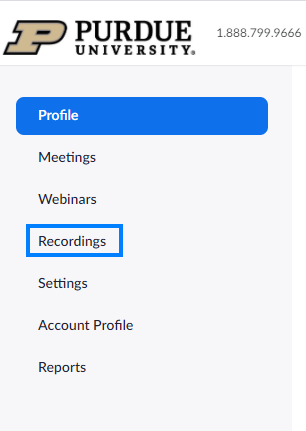 Locate the recording you would like to add to Brightspace, click More, and select Download (2 files) from the drop-down.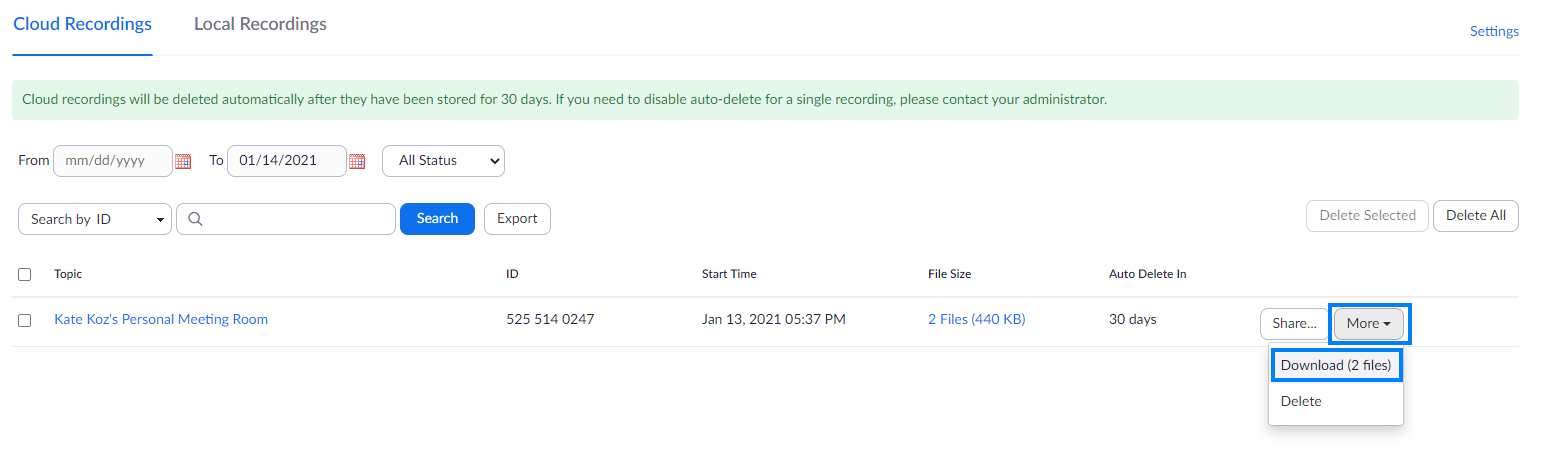 In BrightspaceOpen your Brightspace course and click Content from the course navigation bar.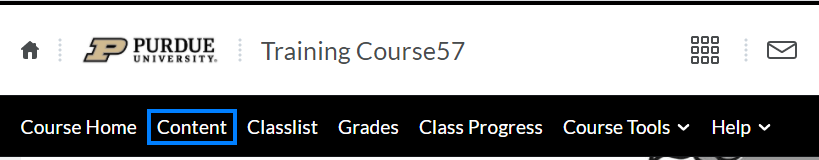 Open an existing module where the Zoom recording should reside, or create a new module.Within the module, click Existing Activities and select Add Kaltura Media from the drop-down.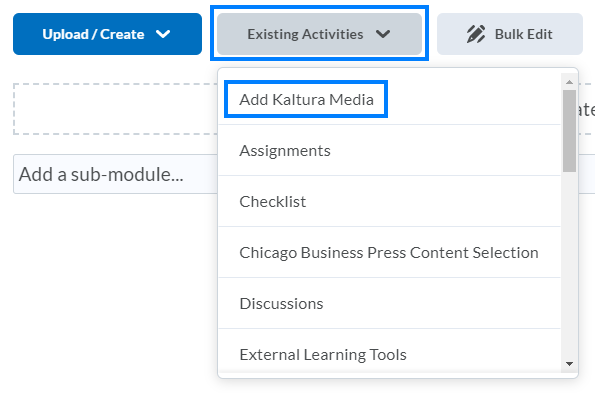 Click the + icon near the top-right and select Media Upload from the drop-down.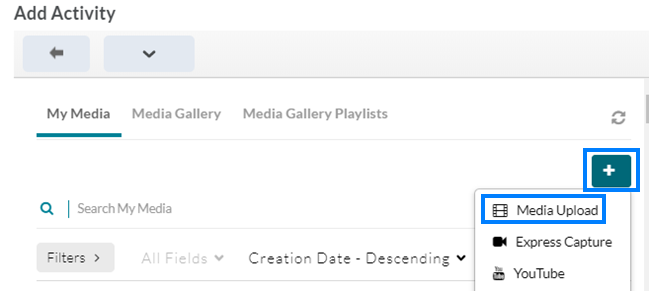 Click Choose a file to upload and locate the Zoom recording you would like to upload.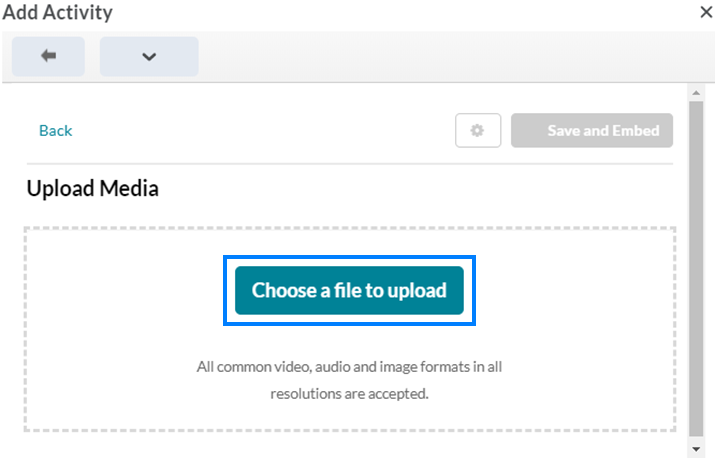 After the upload finishes, click Save and Embed near the top-right.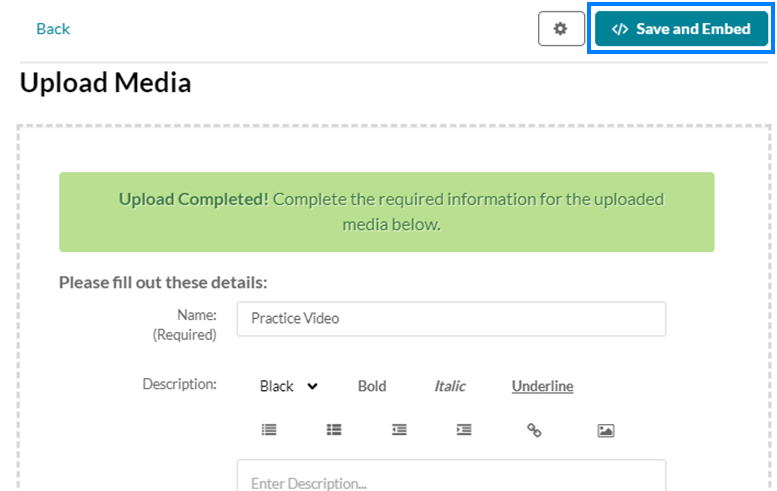 This will add the video to the bottom of the content within the module you have selected.  You can reposition this wherever you might like by clicking the 8 dots to the left of the video link and dragging to the desired location.  The video may not be visible right away due to processing/rendering times.